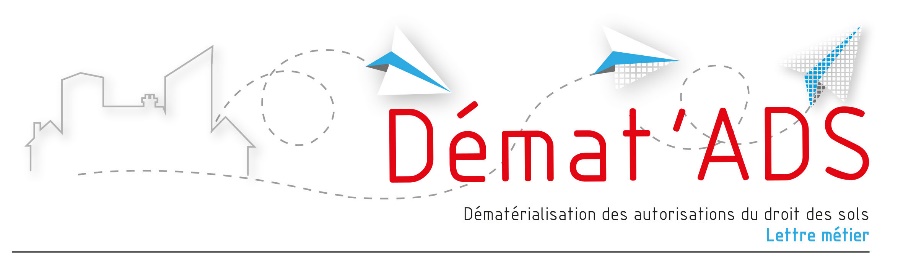 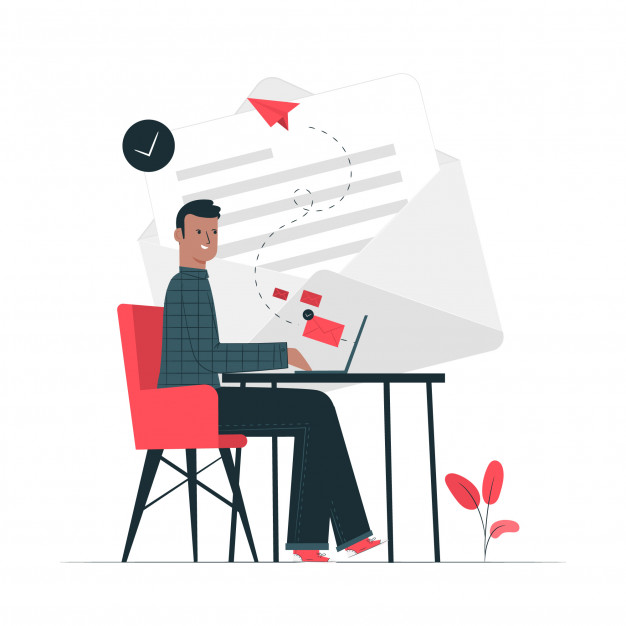 Depuis le 1er janvier 2022, il est possible de déposer une demande d’autorisation de construire sous forme numériqueLe dépôt du dossier se fait via une procédure en ligne, accessible 7/7 – 24/24, sans avoir besoin de déposer un dossier papier 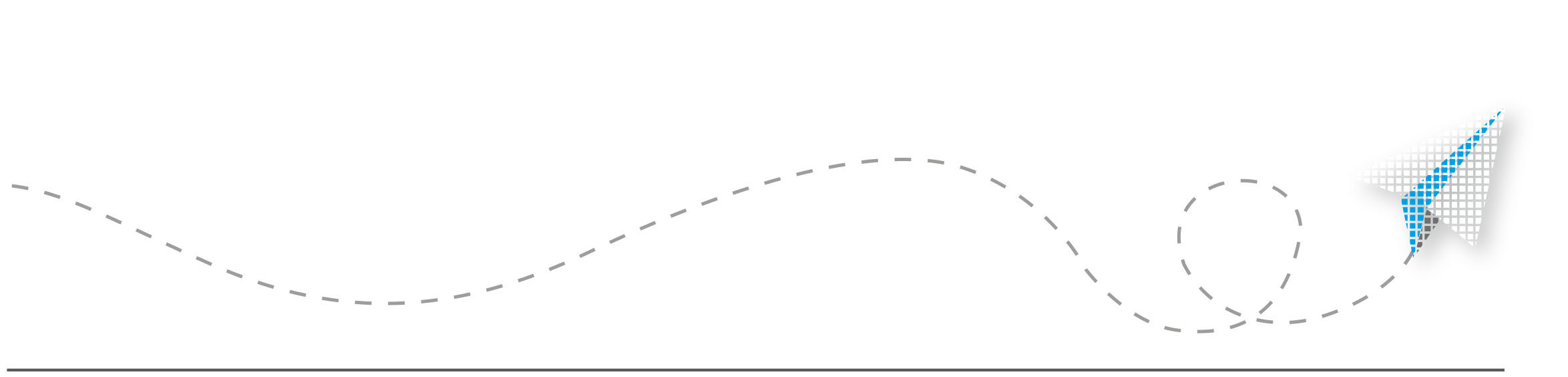 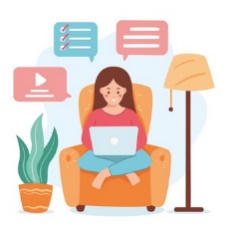 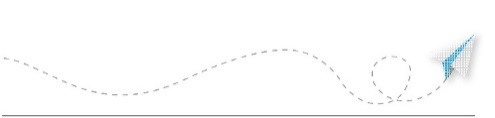 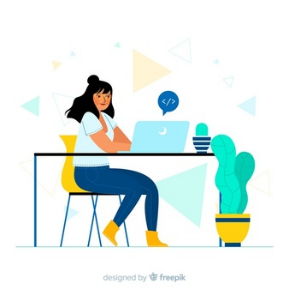 